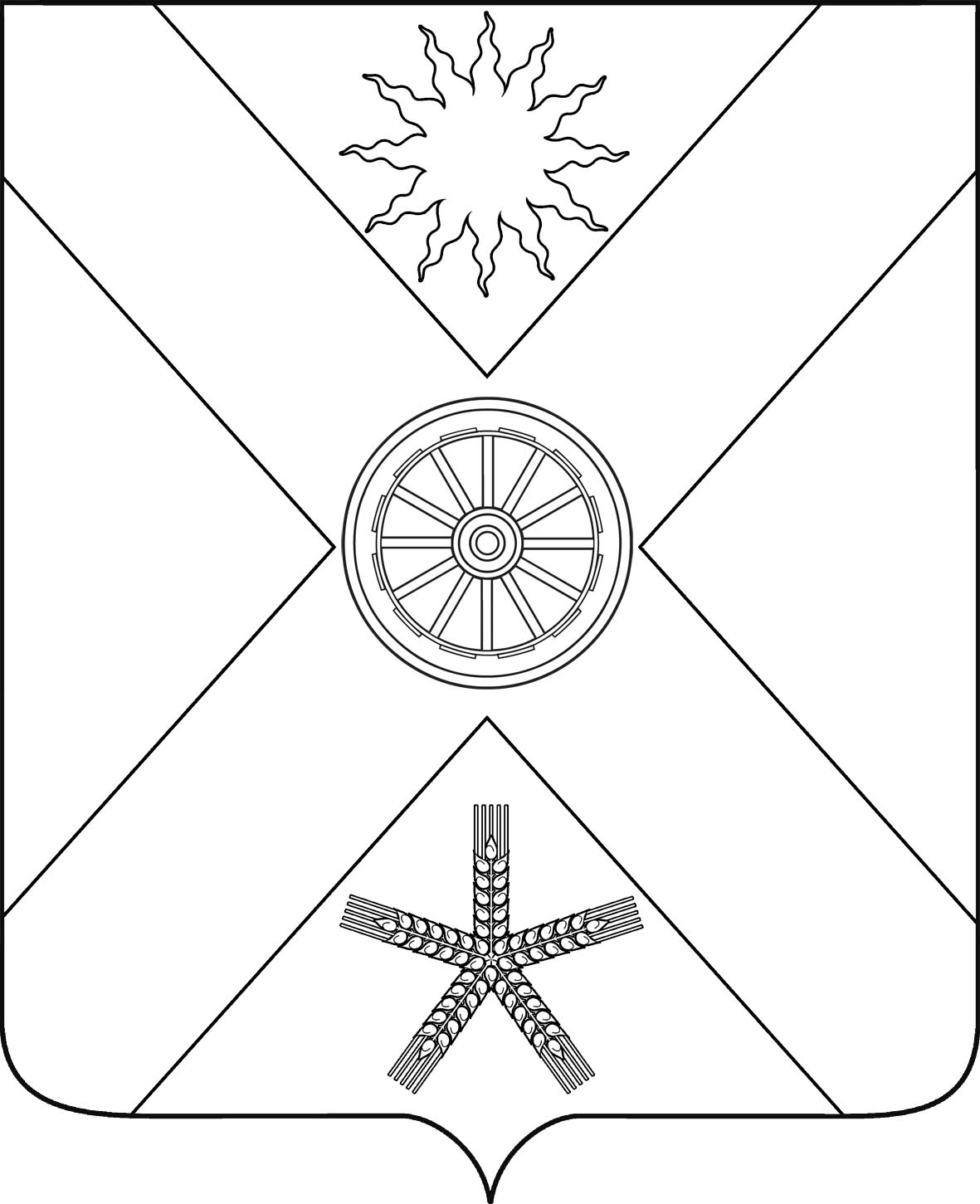 РОССИЙСКАЯ ФЕДЕРАЦИЯРОСТОВСКАЯ  ОБЛАСТЬ ПЕСЧАНОКОПСКИЙ РАЙОНМУНИЦИПАЛЬНОЕ ОБРАЗОВАНИЕ«ПЕСЧАНОКОПСКОЕ СЕЛЬСКОЕ ПОСЕЛЕНИЕ»АДМИНИСТРАЦИЯ ПЕСЧАНОКОПСКОГО СЕЛЬСКОГО ПОСЕЛЕНИЯПОСТАНОВЛЕНИЕ15.06.2015                                                 № 150                                с. Песчанокопское«Об утверждении АдминистративногоРегламента по предоставлению муниципальной услуги «Выдача арендатору земельного участка согласия на залог права аренды земельного участка»    В соответствии со статьей 12 Федерального закона от 27.07.2010 № 210-ФЗ «Об организации предоставления государственных и муниципальных услуг», с п. 5  ст. 22 Земельного кодекса РФ,- ПОСТАНОВЛЯЮ:1. Утвердить Административный регламент по предоставлению муниципальной услуги «Выдача арендатору земельного участка согласия на залог права аренды земельного участка» (приложение).       2. Настоящее постановление   разместить на официальном сайте Администрации Песчанокопского  сельского поселения  в сети Интернет.      3. Контроль за исполнением настоящего постановления оставляю за собой.Глава Песчанокопского сельского поселения                                                                      Ю.Г.АлисовПостановление вносит начальник сектора имущественных и земельных отношений                                                                               Приложение                                                                                к постановлению                                                                                Администрации Песчанокопского                                                                                сельского поселения                                                                               от «15»  июня  2015 г. № 150 АДМИНИСТРАТИВНЫЙ РЕГЛАМЕНТпо предоставлению муниципальной услуги«Выдача арендатору земельного участка согласия на залог права аренды земельного участка»Административный регламент по предоставлению муниципальной услуги «Выдача арендатору земельного участка согласия на залог права аренды земельного участка» (далее - Административный регламент), разработан в целях повышения качества оказания и доступности муниципальных услуг, создания комфортных условий для получателей муниципальных услуг в сфере предоставления земельных участков, и определяет сроки и последовательность действий (административных процедур) при осуществлении полномочий по содействию физическим и юридическим лицам в получении согласия на залога права аренды земельных участков, находящихся в муниципальной собственности или государственная собственность на которые не разграничена.Общие положения.1.         Предмет регулирования.Настоящий Административный регламент регулирует отношения, возникающие при передаче арендаторами в залог права аренды земельных участков, находящихся в муниципальной собственности, или земельных участков, государственная собственность на которые не разграничена, в соответствии с п. 5  ст. 22 Земельного кодекса РФ.2. Круг получателей муниципальной услуги.Получателями муниципальной услуги «Выдача арендатору земельного участка согласия на залог права аренды земельного участка» являются:- физические лица;- юридические лица.3. Требования к порядку информирования о предоставлении муниципальной услуги.Информация  о  муниципальной услуге  предоставляется непосредственно в помещении Администрации Песчанокопского сельского поселения (далее - Администрация) или Муниципального автономного учреждения «Многофункциональный центр предоставления государственных и муниципальных услуг» (далее – МФЦ), а также с использованием средств телефонной связи.  Сведения о месте нахождения Администрации Песчанокопского сельского поселения:  347570 Ростовская область, Песчанокопский район, с. Песчанокопское, ул. Ленина, № 94. Тел.: (8-86373) 9-14-64; (8-86373) 9-66-45 Сведения о месте нахождения МАУ МФЦ Песчанокопского района:  347570, Ростовская область, Песчанокопский район, с. Песчанокопское, ул. Школьная, № 1. Тел.: (8-86373) 2-05-06.          Информация о процедуре предоставления муниципальной услуги сообщается при личном или письменном обращении заявителя.   Информация о процедуре предоставления муниципальной услуги предоставляется бесплатно.Информирование заявителей осуществляется должностными лицами Администрации, сотрудниками МФЦ.  Письменные обращения    заявителей о порядке предоставления муниципальных услуг рассматриваются должностным лицом  Администрации, сотрудниками МФЦ, с учетом времени подготовки ответа заявителю, в срок, не превышающий 30 дней с момента получения обращения.При ответах на телефонные звонки и устные обращения должностное лицо Администрации подробно и в вежливой форме информирует обратившихся по интересующим их вопросам. Ответ на телефонный звонок должен содержать информацию об организации, фамилии, имени, отчестве и должности работника, принявшего телефонный звонок. В Администрации Песчанокопского сельского поселения можно получить следующую информацию:- график (режим) работы, номера телефонов, адрес Интернет-сайта и электронной почты; - перечень документов, необходимых для получения муниципальной услуги; - образцы заполнения заявлений заявителем.II Стандарт предоставления муниципальной услуги. 4. Наименование муниципальной услуги.Наименование муниципальной услуги - 	«Выдача арендатору земельного участка согласия на залог права аренды земельного участка».5. Наименование органа, предоставляющего муниципальную услугу.Муниципальную услугу «Выдача арендатору земельного участка согласия на залог права аренды земельного участка» Администрация.В предоставлении муниципальной услуги могут быть задействованы также следующие органы и организации (далее - органы и организации, участвующие в процессе оказания муниципальной услуги):- МФЦ.Запрещается требовать от заявителя осуществления действий, в том числе согласований, необходимых для получения муниципальной услуги и связанных с обращением в иные государственные и муниципальные органы и организации. 6. Описание результата предоставления услуги.Результатом предоставления муниципальной услуги является согласие на залог права аренды земельного участка или получение заявителем отказа в согласии на залог права аренды земельного участкаПроцедура предоставления услуги завершается путем получения заявителем:- уведомления о согласии на залог права аренды земельного участка;- уведомления об отказе в согласовании залога права аренды земельного участка;- уведомления об отказе в предоставлении услуги.7. Срок предоставления муниципальной услуги.Максимально допустимый срок предоставления муниципальной услуги не должен превышать 10 рабочих дней. 8. Перечень нормативных правовых актов, регулирующих отношения, возникающие в связи с предоставлением муниципальной услуги.Отношения, возникающие в связи с предоставлением муниципальной услуги, регулируются следующими нормативными правовыми актами:- Земельный кодекс РФ от 25.10.2001 №136-ФЗ  («Российская газета» № 211-212  от 30.10.2001);- Гражданский кодекс РФ от  30.11.1994  № 51-ФЗ («Российская газета» № 238-239 от 08.12.1994);- Федеральный закон от 27.07.2010 № 210-ФЗ «Об организации предоставления государственных и муниципальных услуг» («Российская газета», № 168 от 30.07.2010);- Федеральный закон от 25.10.2001 № 137-ФЗ «О введении в действие Земельного кодекса Российской Федерации» («Российская газета» № 211-212 от 30.10.2001);- Федеральный закон от 16.07.1998 № 102-ФЗ «Об ипотеке (залоге недвижимости)» («Российская газета», № 137, 22.07.1998);- Федеральный закон от 21.07.1997 № 122-ФЗ «О государственной регистрации прав на недвижимое имущество и сделок с ним» («Российская газета» №  145 от 30.07.1997).9. Перечень документов, необходимых для предоставления муниципальной услуги.Перечень документов указан в Приложении № 1 к настоящему Административному регламенту.10. Перечень документов, необходимых для предоставления муниципальной услуги, которые находятся в распоряжении государственных и муниципальных органов и организаций, и которые заявитель вправе предоставить.Перечень документов указан в Приложении № 2 к настоящему Административному регламенту.Запрещается требовать от заявителя представления документов и информации или осуществления действий, представление или осуществление которых не предусмотрено нормативными правовыми актами, регулирующими отношения, возникающие в связи с предоставлением государственной услуги, а также представления документов и информации, которые в соответствии с нормативными правовыми актами Российской Федерации, нормативными правовыми актами субъектов Российской Федерации и муниципальными правовыми актами находятся в распоряжении государственных органов, предоставляющих государственную услугу, иных государственных органов, органов местного самоуправления и (или) подведомственных государственным органам и органам местного самоуправления организаций, участвующих в предоставлении государственных или муниципальных услуг, за исключением документов, указанных в части 6 статьи 7 Федерального закона от 27.07.2010 № 210-ФЗ «Об организации предоставления государственных и муниципальных услуг».11. Основания для отказа в приёме документов.Основаниями для отказа в приёме документов являются:- отсутствие хотя бы одного из документов, указанных в Приложении № 1 к  Административному регламенту (с учётом п. 10 Административного регламента);- несоответствие представленных  документов по форме или содержанию требованиям действующего законодательства, а также содержание в документе неоговоренных приписок и исправлений;- обращение за получением муниципальной услуги ненадлежащего лица.Решение об отказе в приеме документов может быть обжаловано в суд в порядке, предусмотренном гл. 25 Гражданского процессуального кодекса РФ или гл. 24 Арбитражного процессуального кодекса РФ.12. Основания для отказа в предоставлении муниципальной услуги.Основаниями для отказа в предоставлении муниципальной услуги являются:- отсутствие хотя бы одного из документов, указанных в Приложении 1 к  Административному регламенту;- несоответствие представленных  документов по форме или содержанию требованиям действующего законодательства, а также содержание в документе неоговоренных приписок и исправлений;- обращение за получением муниципальной услуги ненадлежащего лица;- наличие задолженности по арендной плате.Решение об отказе в предоставлении муниципальной услуги может быть обжаловано в суд в порядке, предусмотренном гл. 25 Гражданского процессуального кодекса РФ или гл. 24 Арбитражного процессуального кодекса РФ.13. Перечень услуг, которые являются необходимыми и обязательными для предоставления муниципальной услуги.Для предоставления муниципальной услуги необходимыми и обязательными являются следующие государственные услуги:- по ведению Единого государственного реестра юридических лиц и Единого государственного реестра индивидуальных предпринимателей и предоставление содержащихся в них сведений (выписки из ЕГРЮЛ и выписки из ЕГРИП). Услуга предоставляется органами Федеральной налоговой службы;- по выдаче документов арендатору об отсутствии (наличии) задолженности по арендной плате. Услуга предоставляется Администрацией.14. Порядок взимания платы за предоставление муниципальной услуги.Услуга предоставляется бесплатно. 15. Максимальный срок ожидания в очереди.Максимальный срок ожидания в очереди составляет 15 минут.16. Срок и порядок регистрации запроса заявителя о предоставлении муниципальной услуги.Запрос заявителя о предоставлении муниципальной услуги регистрируется в Администрации или МФЦ в день поступления запроса.17. Требования к помещениям, в которых предоставляется муниципальная услуга.Помещения для предоставления муниципальной услуги преимущественно должны размещаться на нижних этажах зданий или в отдельно стоящих зданиях. На прилегающей территории оборудуются места для парковки автотранспортных средств.В местах предоставления муниципальной услуги на видном месте размещаются схемы размещения средств пожаротушения и путей эвакуации посетителей и работников.Места ожидания предоставления муниципальной услуги оборудуются стульями, кресельными секциями.Места получения информации оборудуются информационными стендами, стульями и столами.В местах предоставления муниципальной услуги предусматривается оборудование доступных мест общественного пользования (туалетов). Места предоставления муниципальной услуги оборудуются средствами пожаротушения и оповещения о возникновении чрезвычайной ситуации.18. Показатели доступности и качества муниципальной услуги.Критериями доступности и качества оказания муниципальной услуги являются:удовлетворенность заявителей качеством услуги;доступность услуги;доступность информации;соблюдение сроков предоставления муниципальной услуги;отсутствие обоснованных жалоб со стороны заявителей по результатам муниципальной услуги.Основными требованиями к качеству предоставления муниципальной услуги являются:а) достоверность предоставляемой заявителям информации о ходе предоставления муниципальной услуги;б) наглядность форм предоставляемой информации об административных процедурах;в) удобство и доступность получения информации заявителями о порядке предоставления муниципальной услуги.Приём заявителя и выдачу документов заявителю осуществляет должностное лицо Администрации или МФЦ. Время приёма документов не может превышать 30 минут.19. Время приёма заявителей.Часы приема заявителей сотрудниками Администрации Песчанокопского сельского поселения:Понедельник – 08-00 – 17-00,Среда            -  08-00 – 17-00,Четверг         -  08-00 – 17-00,Обед с 13-00 - 14-00.Суббота, воскресенье – выходные дни.Часы приема заявителей сотрудниками МФЦ:Понедельник, вторник, среда, четверг с 8.00-16.00;Пятница с 8.00-15.00;Суббота, воскресенье – выходные дниСостав, последовательность и сроки выполнения административных процедур, требования к порядку их выполнения,  в том числе особенности выполнения административных процедур в электронной форме20. Лицо, с которым заключен договор аренды земельного участка, обращается с заявлением о выдаче разрешения на залог права аренды земельного участка (Приложение № 3 к Административному регламенту). 21. К заявлению прилагаются документы в соответствии с п. 9 Административного регламента.В ходе приема документов от заинтересованного лица должностное лицо осуществляет проверку представленных документов на предмет:-наличия всех необходимых документов, указанных в п. 9 Административного регламента;-наличия в заявлении и прилагаемых к нему документах неоговоренных исправлений, серьезных повреждений, не позволяющих однозначно истолковать их содержание.Заявление по просьбе заинтересованного лица может быть сформировано сотрудником, осуществляющим прием заявления, с использованием программных средств. В этом случае заинтересованное лицо своей рукой на заявлении указывает свою фамилию, имя и отчество и ставит подпись.22. Должностное лицо Администрации в течение 10 рабочих дней с момента получения заявления готовит разрешение на залог или отказ в залоге права аренды земельного участка.23. Блок-схема предоставления муниципальной услуги указана в Приложении № 4 Административного регламента.Формы контроля за исполнением Административного регламента.24. Текущий контроль за соблюдением последовательности действий, определенных административными процедурами по предоставлению муниципальной услуги, осуществляется Главой Песчанокопского сельского поселения  (далее - Глава).25.	Глава планирует работу по организации и проведению мероприятий, определяют должностные обязанности сотрудников, осуществляют контроль за их исполнением, принимают меры к совершенствованию форм и методов служебной деятельности, обучению подчиненных, несут персональную ответственность за соблюдение законности.26.	Контроль за полнотой и качеством предоставления муниципальной услуги включает в себя проведение проверок, направленных на выявление и устранение причин и условий, вследствие которых были нарушены права и свободы граждан, а также рассмотрение, принятие решений и подготовку ответов на обращения заявителей, содержащих жалобы на решения должностных лиц территориальных органов.27.	В случае выявления нарушений прав заявителей по результатам проведенных проверок в отношении виновных лиц принимаются меры в соответствии с законодательством Российской Федерации.28.	Проверка соответствия полноты и качества предоставления муниципальной услуги предъявляемым требованиям осуществляется на основании нормативных правовых актов Российской Федерации.V. Досудебный (внесудебный) порядок обжалования решений и действий (бездействия) Администрации, а также его должностных лиц.29. Заявитель может обратиться с жалобой в следующих случаях:нарушение срока регистрации запроса заявителя о предоставлении муниципальной услуги;2) нарушение срока предоставления муниципальной услуги;3) требование у заявителя документов, не предусмотренных нормативными правовыми актами Российской Федерации, нормативными правовыми актами субъектов Российской Федерации, муниципальными правовыми актами для предоставления государственной или муниципальной услуги;4) отказ в приеме документов, предоставление которых предусмотрено нормативными правовыми актами Российской Федерации, нормативными правовыми актами субъектов Российской Федерации, муниципальными правовыми актами для предоставления государственной или муниципальной услуги, у заявителя;5) отказ в предоставлении муниципальной услуги, если основания отказа не предусмотрены федеральными законами и принятыми в соответствии с ними иными нормативными правовыми актами Российской Федерации, нормативными правовыми актами субъектов Российской Федерации, муниципальными правовыми актами;6) затребование с заявителя при предоставлении муниципальной услуги платы, не предусмотренной нормативными правовыми актами Российской Федерации, нормативными правовыми актами субъектов Российской Федерации, муниципальными правовыми актами;7) отказ органа, предоставляющего муниципальную услугу, должностного лица органа, предоставляющего органа, предоставляющего муниципальную услугу, в исправлении допущенных опечаток и ошибок в выданных в результате предоставления муниципальной услуги документах либо нарушение установленного срока таких исправлений.30. Жалоба должна содержать:1) наименование органа, предоставляющего муниципальную услугу, должностного лица органа, предоставляющего муниципальную услугу, либо муниципального служащего, решения и действия (бездействие) которых обжалуются;2) фамилию, имя, отчество (последнее - при наличии), сведения о месте жительства заявителя - физического лица либо наименование, сведения о месте нахождения заявителя - юридического лица, а также номер (номера) контактного телефона, адрес (адреса) электронной почты (при наличии) и почтовый адрес, по которым должен быть направлен ответ заявителю;3) сведения об обжалуемых решениях и действиях (бездействии) органа, предоставляющего муниципальную услугу, должностного лица органа, предоставляющего муниципальную услугу, либо муниципального служащего;4) доводы, на основании которых заявитель не согласен с решением и действием (бездействием) органа, предоставляющего муниципальную услугу, должностного лица органа, предоставляющего муниципальную услугу, либо муниципального служащего. Заявителем могут быть представлены документы (при наличии), подтверждающие доводы заявителя, либо их копии.31. Жалоба, поступившая в Администрацию, подлежит рассмотрению должностным лицом, наделенным полномочиями по рассмотрению жалоб, в течение пятнадцати рабочих дней со дня ее регистрации, а в случае обжалования отказа органа, предоставляющего муниципальную услугу, должностного лица органа, предоставляющего муниципальную услугу, в приеме документов у заявителя либо в исправлении допущенных опечаток и ошибок или в случае обжалования нарушения установленного срока таких исправлений - в течение пяти рабочих дней со дня ее регистрации. Правительство Российской Федерации вправе установить случаи, при которых срок рассмотрения жалобы может быть сокращен.32. Жалоба может быть подана в письменной форме на бумажном носителе, в электронном виде, путем обращения на электронную почту Администрации Песчанокопского сельского поселения: sp30322@donpac.ru                                                                                           Приложение  № 1к Административному регламентупо предоставлению муниципальной услуги  «Выдача арендатору земельного участка согласия на залог права аренды земельного участка»Перечень документов, необходимых для предоставления муниципальной услугиПриложение  № 2к Административному регламентупо предоставлению муниципальной услуги«Выдача арендатору земельного участка согласия на залог права аренды земельного участка»Перечень документов, необходимых для предоставления муниципальной услуги, которые находятся в распоряжении государственных и муниципальных органов и организаций, и которые заявитель вправе предоставитьПриложение № 3к Административному регламентупо предоставлению муниципальной услуги«Выдача арендатору земельного участка согласия на залог права аренды земельного участка»Образец заявления                                                              Главе Песчанокопского сельского поселения______________________________________(Ф.И.О.)______________________________________(адрес регистрации)______________________________________(контактный телефон)ЗАЯВЛЕНИЕо выдаче разрешения на залог права аренды земельного участка»Прошу выдать разрешение на залог права аренды земельного участка по договору аренды земельного участка от ______________ г. № _________________.Залогодержатель - _______________________________________________________.Результат предоставления услуги прошу мне передать _________________________(нарочно, почтовым отправлением, в электронном виде)Приложение:1. ________________________________________________________________2._________________________________________________________________3._________________________________________________________________4._________________________________________________________________5._________________________________________________________________6._________________________________________________________________7._________________________________________________________________8._________________________________________________________________	_______________	_________________	 подпись	 датаПриложение № 4к Административному регламентупо предоставлению муниципальной услуги«Выдача арендатору земельного участка согласия на залог права аренды земельного участка»Блок-схема№п/пНаименование документа1.Документ, удостоверяющий личность заявителя (заявителей), являющегося физическим лицом – копия при предъявлении оригинала2.В случаях, предусмотренных федеральными законами, универсальная электронная карта является документом, удостоверяющим личность гражданина, права застрахованного лица в системах обязательного страхования, иные права гражданина. В случаях, предусмотренных федеральными законами, постановлениями Правительства Российской Федерации, нормативными правовыми актами субъектов Российской Федерации, муниципальными правовыми актами, универсальная электронная карта является документом, удостоверяющим право гражданина на получение государственных и муниципальных услуг.3.Выписка из ЕГРЮЛ (если заявителем является юридическое лицо) или ЕГРИП (если заявителем является индивидуальный предприниматель) – оригинал, выданные не позднее чем за 30 дней до дня подачи заявления4.Документ, удостоверяющий права (полномочия) представителя физического  или  юридического лица, если с заявлением обращается представитель заявителя (заявителей) – копия при предъявлении оригинала5.Документ, удостоверяющий личность представителя физического или юридического лица – копия при предъявлении оригинала6.Справка об отсутствии задолженности по арендной плате - оригинал№п/пНаименование документа1.Выписка из ЕГРЮЛ (если заявителем является юридическое лицо) или ЕГРИП (если заявителем является индивидуальный предприниматель) - оригинал2.Справка об отсутствии задолженности по арендной плате - оригинал